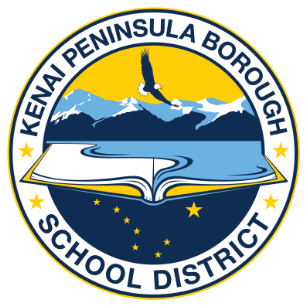 Kenai Peninsula Borough School DistrictPolicy Committee Meeting NotesFebruary 2, 20152:15 PMConference Room C, Borough BuildingKenai Peninsula Borough School DistrictPolicy Committee Meeting NotesFebruary 2, 20152:15 PMConference Room C, Borough BuildingKenai Peninsula Borough School DistrictPolicy Committee Meeting NotesFebruary 2, 20152:15 PMConference Room C, Borough BuildingATTENDANCE:Dan Castimore – PresentLynn Hohl – PresentMarty Anderson – AbsentDave Jones – PresentSarge Truesdell – PresentGuests:John O’BrienLaurie OlsonJulie CiscoJoann RienerDan Castimore – PresentLynn Hohl – PresentMarty Anderson – AbsentDave Jones – PresentSarge Truesdell – PresentGuests:John O’BrienLaurie OlsonJulie CiscoJoann RienerDan Castimore – PresentLynn Hohl – PresentMarty Anderson – AbsentDave Jones – PresentSarge Truesdell – PresentGuests:John O’BrienLaurie OlsonJulie CiscoJoann RienerCALL TO ORDER:APPROVAL OFNOTES:The meeting convened at 2:15 PMThe notes from the January 12, 2015 meeting were approved as written.The meeting convened at 2:15 PMThe notes from the January 12, 2015 meeting were approved as written.The meeting convened at 2:15 PMThe notes from the January 12, 2015 meeting were approved as written.TOPICS DISCUSSED:BP 3541.1 School Related TripsE 5141.3 Out-Out Form for Growth ScreeningE 1330(c) Room/Building Use Application BP 3515 School Safety and SecurityBP 5125.1 Release of Directory InformationBP 4131 Staff DevelopmentBP 4117.6 Non-RetentionBP 3541.1 School Related TripsE 5141.3 Out-Out Form for Growth ScreeningE 1330(c) Room/Building Use Application BP 3515 School Safety and SecurityBP 5125.1 Release of Directory InformationBP 4131 Staff DevelopmentBP 4117.6 Non-RetentionBP 3541.1 School Related TripsE 5141.3 Out-Out Form for Growth ScreeningE 1330(c) Room/Building Use Application BP 3515 School Safety and SecurityBP 5125.1 Release of Directory InformationBP 4131 Staff DevelopmentBP 4117.6 Non-RetentionACTION TAKEN:BP 3541.1 School Related Trips – move forward to worksessionE 5141.3 Out-Out Form for Growth Screening – to Board E 1330(a) Room/Building Use Application – return to Policy Review CommitteeUpdate current form to include overnight staysBP 3515 School Safety and Security – move forward to worksessionBP 5125.1 Release of Directory Information – return to Policy Review CommitteeQuestion on gender, clarify mailing addressBP 4131 Staff Development – move forward to worksessionBP 4117.6 Non-Retention – move forward to worksessionBP 3541.1 School Related Trips – move forward to worksessionE 5141.3 Out-Out Form for Growth Screening – to Board E 1330(a) Room/Building Use Application – return to Policy Review CommitteeUpdate current form to include overnight staysBP 3515 School Safety and Security – move forward to worksessionBP 5125.1 Release of Directory Information – return to Policy Review CommitteeQuestion on gender, clarify mailing addressBP 4131 Staff Development – move forward to worksessionBP 4117.6 Non-Retention – move forward to worksessionBP 3541.1 School Related Trips – move forward to worksessionE 5141.3 Out-Out Form for Growth Screening – to Board E 1330(a) Room/Building Use Application – return to Policy Review CommitteeUpdate current form to include overnight staysBP 3515 School Safety and Security – move forward to worksessionBP 5125.1 Release of Directory Information – return to Policy Review CommitteeQuestion on gender, clarify mailing addressBP 4131 Staff Development – move forward to worksessionBP 4117.6 Non-Retention – move forward to worksessionADJOURN:The meeting was adjourned at 2:59 PM The meeting was adjourned at 2:59 PM The meeting was adjourned at 2:59 PM Submitted by:  Natalie BatesSubmitted by:  Natalie BatesSubmitted by:  Natalie Bates